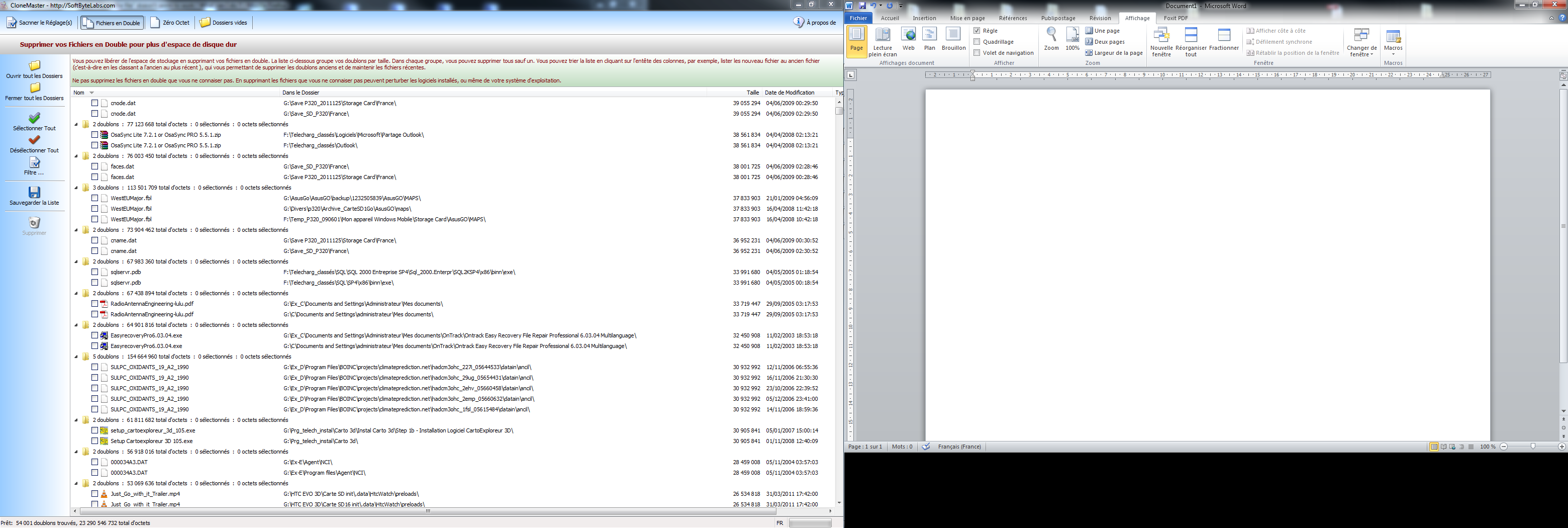 I record in my HDD a file named : “DoublonsFG_CloneMaster2a.txt” ,9457ko, opened with notepad :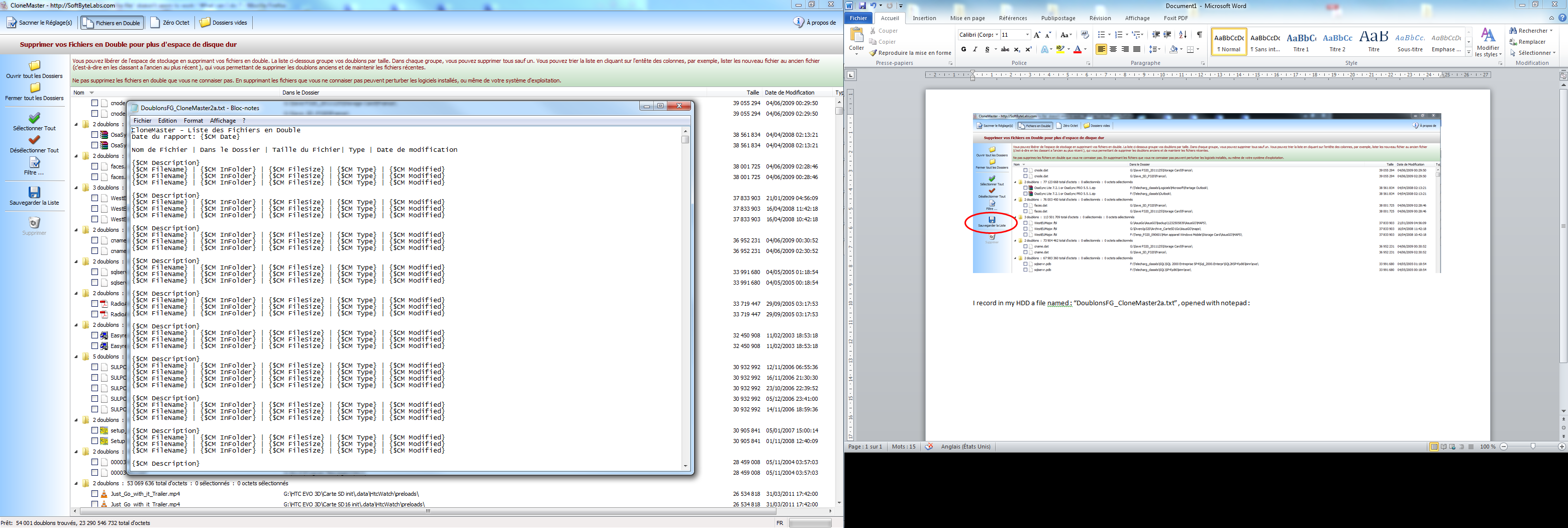 